П Р И К А Зот «___» ____________ 2024 г. № __________г. Горно-Алтайск   О внесении изменений в приказ Министерства финансов Республики Алтай от 5 марта 2020 г. № 50-п П риказываю:Внести в приказ Министерства финансов Республики Алтай от 5 марта 2020 года № 50-п «Об утверждении формы и сроков предоставления сводного отчета об использовании субсидий из республиканского бюджета Республики Алтай местным бюджетам в Республике Алтай, о признании утратившим силу приказа Министерства финансов Республики Алтай от 20 ноября 2017 года № 193-п и внесении изменений в некоторые приказы Министерства финансов Республики Алтай» следующие изменения:а) пункт 4 изложить в следующей редакции:«4. Отделу межбюджетных отношений (Куюкову А.И.) организовать доведение настоящего Приказа до главных распорядителей средств республиканского бюджета Республики Алтай.»;б) форму сводного отчета «Об использовании субсидий из республиканского бюджета Республики Алтай местным бюджетам в Республике Алтай», утвержденную приказом Министерства финансов Республики Алтай от 5 марта 2020 года № 50-п, изложить в следующей редакции:«УТВЕРЖДЕНАприказом Министерствафинансов Республики Алтай«___» ______2024 г. №___-пФОРМАсводного отчета «Об использовании субсидийиз республиканского бюджета Республики Алтай местнымбюджетам в Республике Алтай»Заместитель ПредседателяПравительства Республики Алтай,министр                                                                                                                                                                       О.В. Завьялова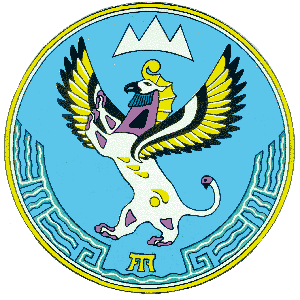 Министерство финансовРеспублики АлтайАлтай Республиканыҥ акча-манат министерствозыВ.И. Чаптынова ул., д.24, г. Горно-Алтайск, 649000; тел. (38822) 2-26-21; факс (38822) 2-32-95;e-mail: info@mf.altaigov.ru; www.minfin-altai.ruВ.И. Чаптынова ул., д.24, г. Горно-Алтайск, 649000; тел. (38822) 2-26-21; факс (38822) 2-32-95;e-mail: info@mf.altaigov.ru; www.minfin-altai.ruВ.И. Чаптынова ул., д.24, г. Горно-Алтайск, 649000; тел. (38822) 2-26-21; факс (38822) 2-32-95;e-mail: info@mf.altaigov.ru; www.minfin-altai.ruКод субсидииНаименование субсидииКоды бюджетной классификацииКоды бюджетной классификацииКоды бюджетной классификацииКоды бюджетной классификацииКоды бюджетной классификацииКоды бюджетной классификацииКоды бюджетной классификацииКоды бюджетной классификацииКоды бюджетной классификацииКоды бюджетной классификацииКоды бюджетной классификацииКоды бюджетной классификацииКод субсидииНаименование субсидииКод доходов бюджетной классификации бюджета муниципального образованияКоды расходовКоды расходовКоды расходовКоды расходовКоды расходовКоды расходовКоды расходовКоды расходовКоды расходовКоды расходовКоды расходовКод субсидиина которые ГРБС доведены лимиты бюджетных обязательств на предоставление субсидии муниципальным образованиям в Республике Алтайна которые ГРБС доведены лимиты бюджетных обязательств на предоставление субсидии муниципальным образованиям в Республике Алтайна которые ГРБС доведены лимиты бюджетных обязательств на предоставление субсидии муниципальным образованиям в Республике Алтайна которые ГРБС доведены лимиты бюджетных обязательств на предоставление субсидии муниципальным образованиям в Республике Алтайна которые ГРБС доведены лимиты бюджетных обязательств на предоставление субсидии муниципальным образованиям в Республике Алтайна которые ГРБС доведены лимиты бюджетных обязательств на предоставление субсидии муниципальным образованиям в Республике АлтайБюджета муниципального образованияБюджета муниципального образованияБюджета муниципального образованияБюджета муниципального образованияБюджета муниципального образованияКод субсидииГлаваРЗПРРЗПРЦСВРКод целиГлаваРЗПРРЗПРЦСВР1234567891011121314Возврат средств в республиканский бюджетВозврат средств в республиканский бюджетОстатки по субсидиям предоставленным в отчетном финансовом годуОстатки по субсидиям предоставленным в отчетном финансовом годуОстатки по субсидиям предоставленным в отчетном финансовом годуУточненный план без учета остатков на 1 января текущего финансового годаОбъем средств, предусмотренный Соглашением о предоставлении субсидии в текущем финансовом годуОбъем средств, предусмотренный Соглашением о предоставлении субсидии в текущем финансовом годуОбъем средств, предусмотренный Соглашением о предоставлении субсидии в текущем финансовом годуОбъем средств, предусмотренный Соглашением о предоставлении субсидии в текущем финансовом годуОбъем средств, предусмотренный Соглашением о предоставлении субсидии в текущем финансовом годуОбъем средств, предусмотренный Соглашением о предоставлении субсидии в текущем финансовом годуОбъем средств, предусмотренный Соглашением о предоставлении субсидии в текущем финансовом годуОбъем средств, подлежащий возврату в республиканский бюджет в результате недостижения показателейрезультатаОбъем средств, возвращенный в республиканский бюджет в результате недостижения показателей результатаОстаток на 1 января текущего финансового года на счете бюджетав том числев том числеУточненный план без учета остатков на 1 января текущего финансового годаОбщий объем бюджетных ассигнований, всего, тыс. руб.в том числев том числев том числев том числев том числев том числеОбъем средств, подлежащий возврату в республиканский бюджет в результате недостижения показателейрезультатаОбъем средств, возвращенный в республиканский бюджет в результате недостижения показателей результатаОстаток на 1 января текущего финансового года на счете бюджетав том числев том числеУточненный план без учета остатков на 1 января текущего финансового годаОбщий объем бюджетных ассигнований, всего, тыс. руб.Софинансирование за счет средств федерального бюджетаСофинансирование за счет средств федерального бюджетаСофинансирование за счет средств республиканского бюджетаСофинансирование за счет средств республиканского бюджетаСофинансирование за счет средств местного бюджетаСофинансирование за счет средств местного бюджетаОбъем средств, подлежащий возврату в республиканский бюджет в результате недостижения показателейрезультатаОбъем средств, возвращенный в республиканский бюджет в результате недостижения показателей результатаОстаток на 1 января текущего финансового года на счете бюджетаВозвращено в текущем финансовом году в республиканский бюджетВозвращено в текущем финансовом году в местный бюджет по решению ГРБС республиканского бюджетаУточненный план без учета остатков на 1 января текущего финансового годаОбщий объем бюджетных ассигнований, всего, тыс. руб.Объем средств, тыс. руб.Уровень софинансирования, %Объем средств, тыс. рубУровень софинансирования, %Объем средств, тыс. руб.Уровень софинансирования, %15161718192021222324252627Поступило средств в бюджет муниципального образования на отчетную дату, всего, тыс. рубв том числев том числеКассовое исполнение бюджета МО на отчетную дату, всего, тыс. руб.в том числев том числев том числев том числев том числев том числев том числев том числев том числеПоступило средств в бюджет муниципального образования на отчетную дату, всего, тыс. рубСофинансирование за счет средств федерального бюджетаСофинансирование за счет средств республиканского бюджетаКассовое исполнение бюджета МО на отчетную дату, всего, тыс. руб.Софинансирование за счет средств федерального бюджетаСофинансирование за счет средств федерального бюджетаСофинансирование за счет средств федерального бюджетаСофинансирование за счет средств республиканского бюджетаСофинансирование за счет средств республиканского бюджетаСофинансирование за счет средств республиканского бюджетаСофинансирование за счет средств местного бюджетаСофинансирование за счет средств местного бюджетаСофинансирование за счет средств местного бюджетаПоступило средств в бюджет муниципального образования на отчетную дату, всего, тыс. рубОбъем средств, тыс. руб.Объем средств, тыс. руб.Кассовое исполнение бюджета МО на отчетную дату, всего, тыс. руб.Объем средств, тыс. руб.в том числе по коду вида расходов 600Уровень софинансирования, %Объем средств, тыс. руб.в том числе по коду вида расходов 600Уровень софинансирования, %Объем средств, тыс. руб.в том числе по коду вида расходов 600Уровень софинансирования, %28293031323334353637383940Остаток субсидий неиспользованных на отчетную дату в бюджете МО, всего, тыс. руб.в том числев том числеОстаток субсидий неиспользованных на отчетную дату в бюджете МО, всего, тыс. руб.Софинансирование за счет средств федерального бюджетаСофинансирование за счет средств республиканского бюджетаПримечаниеОстаток субсидий неиспользованных на отчетную дату в бюджете МО, всего, тыс. руб.Объем средств, тыс. руб.Объем средств, тыс. руб.Примечание41424344».